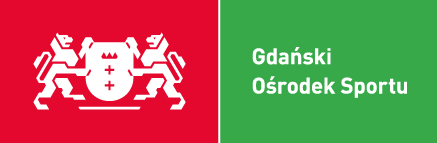                                                                     ZAMAWIAJĄCY		                 Dyrektor Gdańskiego Ośrodka Sportu                                                      80-221 Gdańsk ul Traugutta 29…………......…………....................(nazwa (firma) i adres Oferenta)OFERTAW nawiązaniu do ogłoszenia o przetargu pn.: Opracowanie oraz uzgodnienie projektu tymczasowej organizacji ruchu oraz planu zabezpieczenia na potrzeby 55. Biegu Westerplatte”											 Ja niżej podpisany……………………………………………………………………………………………					(imię i nazwisko upoważnionego przedstawiciela/przedstawicieli Oferenta)niniejszym oświadczam (my), że Wykonawca którego reprezentuję:Oferuje : Wykonanie oraz uzgodnienie projektu tymczasowej organizacji ruchu podczas 55 Biegu Westerplatte dla Gdańskiego Ośrodka Sportu na warunkach określonych przez Zamawiającego w niniejszym przetargu – za cenę…………………………..(słownie:.........................................................................................................................…………………………/100 zł W cenie oferty uwzględniono podatek od towarów i usług VAT wg stawki: …..............……………….. % 2) i ……………………………..%2.	Posiada: 	1) numer NIP: ……………………………………………….	2) numer REGON: ………………………………………….	3) numer PESEL…………………………………………………….3.	Uzyskał niezbędne informacje do przygotowania rzetelnej i kompletnej oferty oraz właściwej realizacji zamówienia w terminie do dnia 04.08.2017 do godz. 09:004. 	Uważa się za związanego złożoną ofertą przez okres 30 dni od daty upływu terminu składania ofert.6.	Wszelkie wnioski, informacje, oświadczenia i zawiadomienia należy przekazywać, odpowiednio:W sprawach opisu przedmiotu zamówienia radoslaw.szauer@mosir.gda.pl tel. 517-806-524 – Kierownik Działu Imprezmarek.lenard@sportgdansk.pl tel. 517-806-529 – Dział ZP – w sprawach formalnych                                                              ……………………………………………               (własnoręczny podpis upoważnionego przedstawiciela /przedstawicieli Oferenta)1) cena w rozumieniu art. 3 ust. 1 pkt. 1 ustawy z dnia 11 września 2001 roku o cenach (Dz.U. z 20001 roku Nr 97,poz. 1050 z późn. zm.)2)	niepotrzebne skreślićPouczenie: Osoba składająca oświadczenie ponosi pełną odpowiedzialność za treść złożonego oświadczenia na zasadach określonych w art. 297 § 1 Kodeksu Karnego (Dz. U. z 1997 r. Nr 88, poz. 553 z późn. zm.).